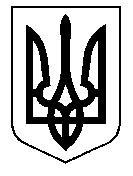 ТАЛЬНІВСЬКА РАЙОННА РАДАЧеркаської областіР  І  Ш  Е  Н  Н  Я22.07.2016                                                                                     № 8-11/VІІПро затвердження технічної документації з нормативної грошової оцінки земельної ділянки                                 площею 3,3310 га, яка надана в користування на умовах оренди  гр. Підгорній Л.М., для ведення фермерського господарства та розташована в адмінмежах Мошурівської  сільської ради Відповідно до статті 10 Земельного кодексу України та пункту 21 частини 1 статті 43, статті 59 Закону України «Про місцеве самоврядування в Україні», статті 23 Закону України «Про оцінку земель», Порядку нормативної грошової оцінки земель сільськогосподарського призначення та населених пунктів, затвердженого наказом Держкомзему України, Міністерства аграрної політики України, Міністерства будівництва, архітектури та житлово-комунального господарства України, Української академії  аграрних наук від 27.01.2006                     № 18/15/21/11, зареєстровано в Міністерстві юстиції України 05.04.2006 за                   № 388/12262, розглянувши заяву  гр. Підгорної Л.М. та технічну документацію з нормативної грошової оцінки земельної ділянки площею 3,3310 га, розроблену ТОВ «Земельно-кадастрове бюро», враховуючи позитивний висновок державної експертизи землевпорядної документації  від 21.06.2016 року № 882-16 та постійної комісії районної ради з питань агропромислового розвитку та природних ресурсів, районна рада  ВИРІШИЛА:Затвердити технічну документацію з нормативної грошової оцінки земельної ділянки загальною площею – 3,3310 га, яка надана в користування на умовах оренди громадянці Підгорній Людмилі Миколаївні, для ведення фермерського господарства, із земель державної власності, які відносяться до категорії земель – землі сільськогосподарського призначення, вид сільськогосподарських угідь – багаторічні насадження, за адресою: 20432, Черкаська область, Тальнівський район, адмінмежі Мошурівської сільської ради, за межами населеного пункту.Взяти до відома, що:2.1.Вартість земельної ділянки з урахуванням коефіцієнта індексації 4,796 на дату оцінки 03 квітня 2016 року становить 53023,25 грн. (п’ятдесят три   тисячі  двадцять три  гривні  25  копійок). 2.2. Кадастровий номер земельної ділянки 7124087000:01:001:2045.          2.3. Технічна документація з нормативної грошової оцінки земельної ділянки зберігається у Відділі Держгеокадастру у Тальнівському районі.Контроль за виконанням рішення покласти на постійну комісію районної ради з питань агропромислового розвитку та природних ресурсів.Голова районної ради                                                                            В. Любомська